----------------------------------------miejscowość, data----------------------------------------tytuł, imię i nazwisko ----------------------------------------miejsce zatrudnieniaOŚWIADCZENIE WSPÓŁAUTORAOświadczam, że w pracy ………………………………………………………………………………………………………………………………………………..(autorzy, rok wydania, tytuł, czasopismo lub wydawca, tom, strony)mój udział polegał na ………… (opisać szczegółowo swój własny — a nie doktoranta udział w powstaniu pracy, np. wykonaniu doświadczeń techniką analizie statystycznej wyników eksperymentów zilustrowanych na ryc przygotowaniu tekstu manuskryptu zamieszczonego w rozdziale  kierowaniu projektem naukowym obejmującym badania opisane w tej pracy, itp.).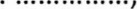 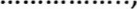 ------------------------------------------podpis współautora ------------------------------------------podpis promotora